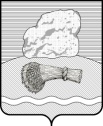 РОССИЙСКАЯ ФЕДЕРАЦИЯКалужская областьДуминичский районАдминистрация сельского поселения«ДЕРЕВНЯ ДУМИНИЧИ» ПОСТАНОВЛЕНИЕ«18»  октября 2023 года                                                                                                   № 56О прогнозе социально-экономическогоразвития СП «Деревня Думиничи» на 2024 год и на плановый период 2025-2026 годы.    Рассмотрев прогноз социально - экономического развития сельского поселения «Деревня Думиничи» на 2024 год и на плановый период  2025 - 2026 годы, разработанный в соответствии со статьей 173 Бюджетного кодекса РФ и Положением «О бюджетном процессе в сельском поселении «Деревня Думиничи», утвержденным решением сельской Думы сельского поселения «Деревня Думиничи» от 14.11.2007 №27 (редакция от 03.04.2014 №11, от 18.04.2016 №7,от 03.05.2017 №7, от 03.05.2018 №12), администрация сельского поселения «Деревня Думиничи»  ПОСТАНОВЛЯЕТ:

1.    Одобрить прогноз социально- экономического развития сельского поселения «Деревня Думиничи» на 2024 год и на плановый период  2025-2026 годы согласно приложению.
2.    В соответствии с пп.3.3 п.3 Положения «О бюджетном процессе в сельском поселении «Деревня Думиничи», утвержденного решением сельской Думы сельского поселения «Деревня Думиничи» от  14.11.2007 №27 (редакция от 03.04.2014 №11, от 18.04.2016 №7, от 03.05.2017 №7, от 03.05.2018 №12), представить прогноз социально- экономического развития одновременно с проектом решения «О бюджете сельского поселения «Деревня Думиничи» на 2024 год и плановый период 2025 и 2026  годов» в сельскую Думу сельского поселения «Деревня Думиничи».3. Настоящее Постановление вступает в силу с 01.01.2024 года и подлежит  обнародованию.
4.    Контроль за исполнением настоящего Постановления оставляю за собой.Глава администрации                                                                           Г.Н.ЧухонцеваПояснительная запискаК прогнозу социально-экономического развития сельского поселения «Деревня Думиничи» на 2024 г. и плановый период 2025-2026 г.г.	За основу при разработке прогноза взяты статистические отчетные данные, отчетные данные за истекший год и оперативные данные текущего года об исполнении местного бюджета сельского поселения «Деревня Думиничи», а также результаты анализа экономического развития организаций, действующих на территории поселения, тенденция развития социальной сферы поселения.Цели и задачи.Основной целью социально-экономического развития сельского поселения является улучшение качества жизни населения. Этот процесс имеет три важнейших составляющие:- повышение доходов, улучшение здоровья населения, повышение уровня его образования и обеспечения безопасности;- создание условий, способствующих росту самоуважения людей;- увеличение степени личной свободы, в т.ч. экономической.Цели и задачи прогноза на местном уровне ограничиваются, в основном, вопросами стабилизации и обеспечения устойчивого развития экономической базы, выполнения бюджетом поселения обязательства по содержанию объектов социальной сферы и муниципального хозяйства, решением наиболее острых первоочередных социальных вопросов и наказов, поступающих к главе поселения.Прогноз сельского поселения разработан по следующим разделам:1. Промышленное производство.2. Сельскохозяйственное производство.3. Инвестиции.4. Развитие отраслей социальной сферы.5. Население и занятость.6. Оплата труда.    В целом для прогноза социально-экономического развития сельского поселения на 2024 и плановый 2025 и 2026 г.г. характерна положительная тенденция изменения показателей, обеспечивающая устойчивый экономический рост и финансовую стабильность для дальнейшего развития поселения.Промышленное производство.Промышленные предприятия на территории сельского поселения отсутствуют.Сельскохозяйственное производство.Сельскохозяйственные предприятия на территории сельского поселения отсутствуют.Инвестиции.Инвестиции предполагаются в основном в развитие общественной инфраструктуры муниципального образования в рамках ведомственной целевой программы «Совершенствование системы управления общественными финансами Калужской области» из бюджета Калужской области, из бюджета МР «Думиничский район».Демография.Социально-экономическое развитие сельского поселения определяется совокупностью внешних и внутренних условий, одним из которых является демографическая ситуация.Постоянная численность населения на 01 января 2023 года составила 574 человека.Численность экономически активного населения в 2023 году составляет 276 человек.Увеличение рождаемости не ожидается. Стимулированию рождаемости будет способствовать укрепление института семьи, рост благосостояния населения, организация социальной защиты и материальной помощи молодым, многодетным и малообеспеченным семьям. Дальнейшее старение населения рассматривается как неблагоприятный фактор, увеличивающий демографическую нагрузку (соотношение численности нетрудоспособного и трудоспособного возрастов) на трудоспособное население.Коммунальное хозяйство.	На территории сельского поселения в одном населенном пункте – д.Думиничи имеется централизованное водоснабжения. Водопровод обслуживает ГУП «Калугаводоканал». Три населенных пункта имеют газоснабжение – д.Думиничи, д.Ломенка, д.Поляки.Оплата труда.	Фонд оплаты труда по всем предприятиям и организациям сельского поселения по оценке на 2024 год составит 1203 тысячи рублей.Средняя зарплата по сельскому поселению составит по оценке на 2024 год 20050 рублей.В связи с кризисными явлениями в экономике рост среднемесячной зарплаты предполагается небольшой.Торговля и услуги.	Потребительский рынок сельского поселения представлен всеми необходимыми видами продукции. На территории поселения в 2023 году обслуживает население 1 объект торговли, который зарегистрирован в установленном порядке. Предприятий бытового обслуживания населения на территории сельского поселения нет.Здравоохранение.	На территории сельского поселения находится один ФАП. В настоящее время ФАП не функционирует.Культура , спорт.	Дом культуры д.Думиничи – 1, работает библиотека. 	Из спортивных сооружений – уличный тренажерный комплекс, спортивный комплекс.	Зданию сельского Дома культуры требуется приобретение оборудования и инвентаря (одежда сцены, стулья, музыкальная аппаратура). Численность работающих в учреждениях культуры – 3 чел. (заведующий Думиничским СК, уборщица, библиотекарь.)	Главной целью в сфере культуры сельского поселения является сохранение и развитие культурного потенциала, сохранение единого культурного пространства поселения, обеспечение доступа к культурным ценностям и доступности услуг культуры для всех слоев населения.Деятельность сельского поселения в области культуры направлены на: - организация мероприятий по работе с детьми и молодежью в поселении; - проведение культурно- массовых мероприятий.	Стратегической целью развития сельского поселения на 2024 год и плановый период 2025-2026 годов является реализация мер по повышению качества жизни населения сельского поселения, в связи с чем, основные усилия администрации сельского поселения сосредоточатся на следующих приоритетах социально-экономического развития: - создание условий для стабильной работы экономики сельского поселения, предоставление комплексной поддержки реальному сектору, включая малое и среднее предпринимательство;- совершенствование системы управления жилищно-коммунальным хозяйством, развитие транспортной инфраструктуры;- совершенствование социального развития;- повышение бюджетной устойчивости, эффективности бюджетных расходов;- сохранение социальной стабильности;- повышение эффективности деятельности органов местного самоуправления.Наименование муниципального образования:  СП "Деревня Думиничи"Наименование муниципального образования:  СП "Деревня Думиничи"Наименование муниципального образования:  СП "Деревня Думиничи"Наименование муниципального образования:  СП "Деревня Думиничи"Наименование муниципального образования:  СП "Деревня Думиничи"ПоказательЕд. измер.Всего по полному кругу организаций Всего по полному кругу организаций Всего по полному кругу организаций Всего по полному кругу организаций Всего по полному кругу организаций ПоказательЕд. измер.2022 отчет2023 оценка2024 прогноз2025 прогноз2026 прогнозПоказательЕд. измер.2022 отчет2023 оценка2024 прогноз2025 прогноз2026 прогнозФорма 1-П "Промышленное производство"Форма 1-П "Промышленное производство"Форма 1-П "Промышленное производство"Форма 1-П "Промышленное производство"Форма 1-П "Промышленное производство"Форма 1-П "Промышленное производство"Форма 1-П "Промышленное производство"Объем отгруженной продукции (без НДС и акцизов) всего по разделам С, D, E  ОКВЭД, в т.ч.: тыс.руб.00000Обрабатывающие производства  (раздел С ОКВЭД)тыс.руб.00000тыс.руб.00000Форма 1-АПК "Сельскохозяйственное производство"Форма 1-АПК "Сельскохозяйственное производство"Форма 1-АПК "Сельскохозяйственное производство"Форма 1-АПК "Сельскохозяйственное производство"Форма 1-АПК "Сельскохозяйственное производство"Форма 1-АПК "Сельскохозяйственное производство"Форма 1-АПК "Сельскохозяйственное производство"Валовая продукция сельского хозяйства в сельскохозяйственных  организациях, в т.ч.:тыс. руб.00000тыс.руб.00000индекс физического объема%0,0%0,0%0,0%0,0%0,0%Численность работающих в сельскохозяйственных организацияхчел.00000Фонд оплаты труда в сельскохозяйственных организацияхтыс. руб.00000Среднемесячная заработная плата на 1 работника, занятого в сельскохозяйственном производстверуб.00000Финансовые результаты деятельности сельскохозяйственных организаций Финансовые результаты деятельности сельскохозяйственных организаций Финансовые результаты деятельности сельскохозяйственных организаций Финансовые результаты деятельности сельскохозяйственных организаций Финансовые результаты деятельности сельскохозяйственных организаций Финансовые результаты деятельности сельскохозяйственных организаций Финансовые результаты деятельности сельскохозяйственных организаций Выручка от продажи товаров, продукции, работ, услуг (за минусом НДС, акцизов и аналогичных обязательных платежей)тыс. руб.00000Прибыль (убыток) до налогообложениятыс. руб.00000Объем прибыли по прибыльным организациямтыс. руб.00000в том числе по организациям перешедшим на уплату единого сельскохозяйственного налога тыс.руб.00000Объем убытков по убыточным организациямтыс. руб.00000Количество прибыльных организацийед.00000Количество убыточных организацийед.00000Форма 1-И "Инвестиции"Форма 1-И "Инвестиции"Форма 1-И "Инвестиции"Форма 1-И "Инвестиции"Форма 1-И "Инвестиции"Форма 1-И "Инвестиции"Форма 1-И "Инвестиции"Инвестиции в основной капитал за счет всех источников финансирования тыс.руб.2 73416 25411 3547 6627 662из них:За счет собственных средств организацийтыс.руб.00000тыс.руб.00000За счет бюджетных средствтыс.руб.271012534,37590,911161116в том числе за счет средств федерального бюджетатыс.руб.08026,7000администрация СП тыс.руб.капитальный ремонт СК д. Думиничитыс.руб.08026,7средств областного бюджетатыс.руб.2383,93777,3732310001000местные инициативытыс.руб.521,192310001000реализация мероприятий по осуществлению дорожной деятельноститыс.руб.1862,86400капитальный ремонт СК д. Думиничитыс.руб.3777,30средств  местного бюджетатыс.руб.326,1730,3267,9116116капитальный ремонт СК д. Думиничитыс.руб.621,3реализация мероприятий по осуществлению дорожной деятельноститыс.руб.77,6267,9местные инициативытыс.руб.248,5116116содержангие шахтных колодцевтыс.руб.109За счет прочих источниковтыс.руб.24,2043,24646другоетыс.руб.24,2043,24646местные инициативытыс.руб.24,243,24646Средства населения на ИЖСтыс.руб.03 7203 7206 5006 500Развитие отраслей социальной сферыРазвитие отраслей социальной сферыРазвитие отраслей социальной сферыРазвитие отраслей социальной сферыРазвитие отраслей социальной сферыРазвитие отраслей социальной сферыРазвитие отраслей социальной сферыВвод в эксплуатацию жилья, всегокв.м.06060100100Из них за счет средств индивидуальных застройщиковкв.м.6060100100Форма 1-З "Население и занятость"Форма 1-З "Население и занятость"Форма 1-З "Население и занятость"Форма 1-З "Население и занятость"Форма 1-З "Население и занятость"Форма 1-З "Население и занятость"Форма 1-З "Население и занятость"Численность населения на конец годатыс. чел.0,5750,5740,5730,5730,573Численность работающих в экономике в среднегодовом исчислении, всегочел.55555с\х производство (раздел А ОКВЭД), в т.ч.:чел.00000чел.00000Обрабатывающие производства  (раздел С ОКВЭД), в т.ч.:чел.00000чел.чел.Торговля оптовая и розничная; ремонт автотранспортных средств и мотоциклов (раздел G ОКВЭД), в т.ч.:чел.22222торговля по найму чел.22222Государственное управление и обеспечение военной безопасности; социальное обеспечение (раздел О ОКВЭД), в т.ч.:чел.33333администрация СП чел.33333Образование (раздел Р ОКВЭД), в т.ч.:чел.00000чел.00000чел.00000Предоставление прочих видов услуг (раздел S ОКВЭД), в т.ч.: чел.00000чел.00000Форма 1-ОТ "Оплата труда"Форма 1-ОТ "Оплата труда"Форма 1-ОТ "Оплата труда"Форма 1-ОТ "Оплата труда"Форма 1-ОТ "Оплата труда"Форма 1-ОТ "Оплата труда"Форма 1-ОТ "Оплата труда"Фонд оплаты труда, всеготыс.руб.1 0061 1151 2031 2881 373с\х производство (раздел А ОКВЭД), в т.ч.:тыс.руб.00000тыс.руб.Обрабатывающие производства  (раздел С ОКВЭД), в т.ч.:тыс.руб.00000тыс.руб.00000Торговля оптовая и розничная; ремонт автотранспортных средств и мотоциклов (раздел G ОКВЭД), в т.ч.:тыс.руб.89198195203217торговля по найму тыс.руб.89198195203217Государственное управление и обеспечение военной безопасности; социальное обеспечение (раздел О ОКВЭД), в т.ч.:тыс.руб.9179171 0081 0851 156администрация СП тыс.руб.9179171 0081 0851 156Образование (раздел Р ОКВЭД), в т.ч.:тыс.руб.00000тыс.руб.00000тыс.руб.00000Предоставление прочих видов услуг (раздел S ОКВЭД), в т.ч.: тыс.руб.00000тыс.руб.00000Среднемесячная заработная плата на 1 работникарублей16 76718 58320 05021 46722 883